Вниманию  граждан из числа коренных малочисленных народов Севера!Организация профессионального обучения и дополнительного профессионального образования безработных гражданОрганизация профессионального обучения и дополнительного профессионального образования безработных граждан,  в том числе представителей коренных малочисленных народов Севера автономного округа, включая обучение в другой местности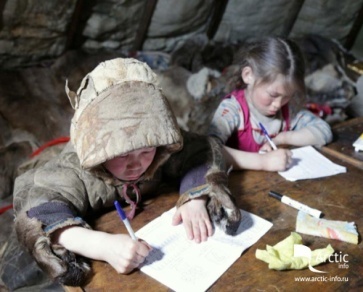 Участниками  являются граждане, признанные в установленном порядке безработными. Государственная услуга предоставляется в случае, если: заявитель не имеет квалификации; невозможно подобрать подходящую работу из-за отсутствия у заявителя необходимой квалификации; необходимо изменить профессию (род занятий) в связи с отсутствием работы, отвечающей имеющейся у заявителя квалификации; заявитель утратил способность к выполнению работы по имеющейся квалификации.Право в приоритетном порядке пройти профессиональное обучение и получить дополнительное профессиональное образование, включая обучение в другой местности, имеют граждане, признанные в установленном порядке безработными: инвалиды; родители, усыновители, опекуны (попечители), воспитывающие детей – инвалидов; граждане по истечению шестимесячного периода безработицы; граждане, уволенные с военной службы; жены (мужья) военнослужащих и граждан, уволенных с военной службы; выпускники общеобразовательных организаций; граждане, впервые ищущие работу (ранее не работавшие) и при этом не имеющие квалификации; граждане, прошедшие военную службу по призыву, в течение трех лет после увольнения с военной службы. Профессиональная подготовка, переподготовка или повышение квалификации организуется центром занятости по профессиям (специальностям) востребованным на рыке труда автономного округа.  Безработным гражданам гарантируются бесплатное медицинское освидетельствование при направлении органами службы занятости для прохождения профессионального обучения или получения дополнительного профессионального образования. В период профессионального обучения слушателям назначается стипендия.  Профессиональное обучение и дополнительное профессиональное образование  родителей, осуществляющих уход за детьми в возрасте до 3 лет и родителей, находящихся  в отпуске  по уходу за ребенком до достижения им возраста 3 летПрофессиональная подготовка, переподготовка или повышение квалификации осуществляется по профессиям (специальностям),  востребованным на рынке труда ХМАО – Югры, или под гарантированное рабочее место работодателя, в целях обеспечения их дальнейшей занятости.	Продолжительность профобучения устанавливается профессиональными образовательными программами и не должна превышать 8-ми месяцев.	Участниками мероприятия являются родители (усыновители), опекуны (попечители), находящиеся в отпуске по уходу за ребенком до достижения им возраста 3 лет (состоящие в трудовых отношениях с работодателем), и родители, осуществляющие уход за ребенком в возрасте до 3 лет (не состоящие в трудовых отношениях с работодателем, желающие приступить к трудовым обязанностям), проживающие и зарегистрированные в установленном законодательством порядке на территории ХМАО – Югры.Для участия в мероприятии заявитель  предоставляет в ЦЗН: личное заявление по форме, утвержденной Департаментом; паспорт или иной документ, удостоверяющий личность; документ об образовании и (или) о квалификации; свидетельство о рождении (усыновлении) ребенка или документ, подтверждающий опеку (попечительство) над ребенком;  копию приказа с места работы о нахождении в отпуске по уходу за ребенком (для родителей в период отпуска по уходу за ребенком до достижения им возраста 3 лет); копию трудовой книжки (для родителей, осуществляющих уход за детьми в возрасте до 3 –х лет, при ее наличии,); гарантийное письмо работодателя о трудоустройстве родителя после прохождения профобучения – в случае если родитель желает обучиться для трудоустройства на гарантированное рабочее место; индивидуальную программу реабилитации инвалида, выданную в установленном порядке, - для родителей, относящихся к категории инвалидов.Ждем вас по адресу: г. Нефтеюганск, 2А мкр., 9/3 дом, Отдел содействия занятости населения, профессионального обучения и профессиональной ориентации.8 (3463) 220771, 224975, с.п. Салым  8(3463)290389Часы приема получателей государственных услуг:  ПН – ПТ с 09-00 до 17-00